        ЧĂВАШ  РЕСПУБЛИКИПАТĂРЬЕЛ  РАЙОНĚАСЛĂ ЧЕМЕН  ЯЛ ПОСЕЛЕНИЙĔН АДМИНИСТРАЦИЙĔ        ЙЫШĂНУ 2019ç. чук уйǎхĕн 18 мĕшĕ 49/2 №         Аслǎ Чемен ялĕЧУВАШСКАЯ  РЕСПУБЛИКА    БАТЫРЕВСКИЙ  РАЙОНАДМИНИСТРАЦИЯ
   БОЛЬШЕЧЕМЕНЕВСКОГО СЕЛЬСКОГО ПОСЕЛЕНИЯ             ПОСТАНОВЛЕНИЕ      «18» ноября  2019г. № 49/2с. Большое ЧеменевоО внесении изменений в постановление администрации Большечеменевского сельского поселения от 12.02.2019 г. № 04/7 «Об утверждении муниципальной программы Большечеменевского  сельского поселения Батыревского района «Развитие потенциала муниципального управления Большечеменевского сельского поселения Батыревского района»          В соответствии с Бюджетным кодексом Российской Федерации, постановлением администрации Большечеменевского сельского поселения от 29 декабря 2015 г. № 67 «Об утверждении Порядка разработки, реализации и оценки эффективности муниципальных программ  Большечеменевского  сельского поселения» администрация  Большечеменевского  сельского поселенияПОСТАНОВЛЯЕТ:1. Внести в постановление администрации  Большечеменевского  сельского поселения от 12.02.2019 г. № 04/7 «Об утверждении муниципальной программы  Большечеменевского  сельского поселения Батыревского района «Развитие потенциала муниципального управления  Большечеменевского  сельского поселения Батыревского района» (с изменениями, внесенными постановлением администрации Большечеменевского сельского поселения от 10.04.2019 № 14/5) следующие изменения:         1) в Паспорте муниципальной программы  Большечеменевского  сельского поселения Батыревского района «Развитие потенциала муниципального управления  Большечеменевского  сельского поселения Батыревского района» позицию «Объемы бюджетных ассигнований Муниципальной программы» изложить в следующей редакции:          2) абзац первый Раздела 5 изложить в следующей редакции:«Расходы Муниципальной программы формируются за счет средств местного бюджета  Большечеменевского  сельского поселения Батыревского района. Общий объем бюджетных ассигнований Муниципальной программы на 2019–2035 годы за счет местного бюджета составит 16206,756 тыс. рублей, в том числе:в 2019 году – 904,868 тыс. рублей;в 2020 году – 956,368 тыс. рублей;в 2021 году – 956,368 тыс. рублей;в 2022 году – 956,368 тыс. рублей;в 2023 году – 956,368 тыс. рублей;в 2024 году – 956,368 тыс. рублей;в 2025 году – 956,368 тыс. рублей;в 2026-2030 годах – 4781,84 тыс. рублей;в 2031-2035 годах – 4781,84 тыс. рублей        3) Приложение №3 муниципальной программы  Большечеменевского  сельского поселения Батыревского района «Развитие потенциала муниципального управления  Большечеменевского  сельского поселения Батыревского района» изложить согласно приложению 1 к постановлению;        4) Приложение №5 муниципальной программы  Большечеменевского  сельского поселения Батыревского района «Развитие потенциала муниципального управления  Большечеменевского  сельского поселения Батыревского района» изложить согласно приложению 2 к постановлению.         2. Настоящее постановление вступает в силу после его  официального    опубликования. Глава  Большечеменевского  сельского поселения                                   Г.Ф. Медведев                                                                                                                                 Приложение 1к постановлению администрацииБольшечеменевского  сельского поселенияБатыревского района от 18.11.2019 № 49/2«Приложение № 3 к муниципальной программе  Большечеменевского  сельского поселения Батыревского района Чувашской Республики «Развитие потенциала муниципального управления  Большечеменевского  сельского поселения Батыревского района»                                                                 П л а нреализации муниципальной программы  Большечеменевского  сельского поселения Батыревского района Чувашской Республики «Развитие потенциала муниципального управления»Приложение 2к постановлению администрацииБольшечеменевского  сельского поселенияБатыревского района от 18.11.2019 № 49/2«Приложение № 5 к муниципальной программе   Большечеменевского  сельского поселения Батыревского района Чувашской Республики «Развитие потенциала муниципального управления  Большечеменевского  сельского поселения Батыревского района»Ресурсное обеспечение и прогнозная (справочная) оценка расходов за счет всех источников финансирования реализации муниципальной программы Администрации  Большечеменевского  сельского поселения Батыревского района «Развитие потенциала муниципального управления   Большечеменевского   сельского поселения Батыревского района»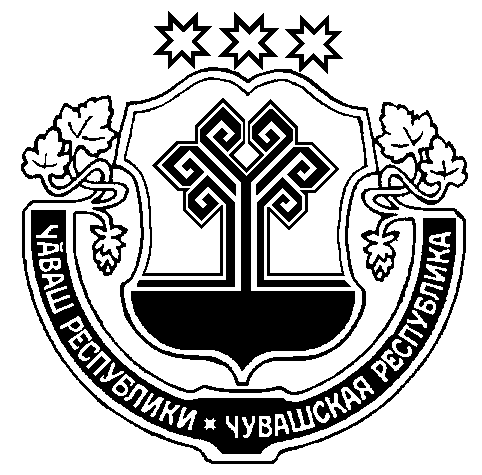 